Mo theaghlach: Nótaí an MhúinteoraTá na ceachtanna seo oiriúnach do rang a bhfuil caighdeán réasúnta ard Gaeilge acu don Teastas Sóisearach, ach is féidir leat féin iad a láimhseáil ar bhealach a oireann don rang atá agat féin. Réamhobair 1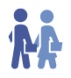 An aidhm atá leis an sleamhnán seo ná go ndíreodh na daltaí ar chruinneas. Cinntigh, mar sin, go mbeidh siad ábalta a rá i gceart (a) cé mhéad deartháir agus deirfiúr atá acu agus (b) cén áit a dtagann siad sa chlann ag baint an úsáid cheart as an mbriathar Is. Muna bhfuil rialacha speisialta ag baint leis na huimhreacha pearsanta i gceantar do scoile, bain úsáid as rialacha an Chaighdeáin atá breá simplí i.e. leanann an uimhir iolra den ainmfhocal na huimhreacha pearsanta (triúr deartháireacha, ceathrar deirfiúracha) seachas i gcás lagiolraí (triúr mac). Leanann séimhiú an focal beirt (beirt mhac) ach amháin i gcás na dentals (beirt deirfiúracha). Réamhobair 2 Bíonn deacrachtaí ag daltaí uaireanta leis an bhfocal ‘bliain’ a chomhaireamh. Abair leo scaoileadh faoin gcleachtadh agus ceartaigh ansin leo é.Mínigh dóibh go bhfuil patrún ar leith ag baint leis.Réamhobair 3 Mínigh do na daltaí cad a bheidh le déanamh acu don chleachtadh seo agus cuir i mbun oibre iad. D’fhéadfaidís é a dhéanamh mar obair bheirte os ard le chéile nó iad ar fad a scríobh amach ina gcóipleabhar.Ceartaigh an ghníomhaíocht ansin ag cinntiú go mbeidh an méid a deir na daltaí cruinn. Léamh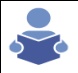 Abair leis na daltaí an píosa a deir Róisín a léamh. Pléigh an píosa leis an rang iomlán ansin agus cabhraigh leo le haon deacrachtaí a bheidh acu leis.Iarphlé 1Léigh na ceisteanna atá ar an sleamhnán seo leis an rang ar fad le bheith cinnte go dtuigeann siad cad a bheidh le déanamh acu. Cuir gach beirt ag obair le chéile ansin chun na ceisteanna a fhreagairt.Pléigh a gcuid freagraí mar rang iomlán ansin.Iarobair 2Cuir gach beirt ag obair le chéile ar an dá ghníomhaíocht atá ar an sleamhnán seo.Ceartaigh leis an rang ar fad é ansin (féach Freagraí thíos).Cinntigh go dtuigeann siad go gciallaíonn an focal ‘cúpla’ twin agus ní couple!Iarobair 3Cuir gach beirt ag obair ar na nathanna cainte. Scríobh na leaganacha nua a thabharfaidh siad duit ar an gclár agus cuir leo, más féidir.Iarobair 4Abair leis na daltaí tabhairt faoi chuid A ar an sleamhnán agus pléigh a gcuid freagraí leo ansin (féach Freagraí thíos). Mura bhfuil an rang i gceantar Gaeltachta cuir ar fáil cúpla sampla d’ainmneacha Gaeltachta dóibh (e.g. Johnny Mháirtín Learaí, Seán Phóil Shéamuis, Caitlín Phaddy Beag etc.). Cabhraigh leo ansin a n-ainm Gaeltachta féin a dhéanamh amach.Iarobair 5Abair leis na daltaí scaoileadh faoi na ceisteanna ar an sleamhnán seo agus ceartaigh ansin iad (féach Freagraí thíos). Iarobair 6Bíodh cóip agat den sleamhnán seo le scaipeadh ar na daltaí. Tabhair seans dóibh an píosa atá air a léamh agus cabhraigh leo le haon stór focal deacair atá ann.Pléigh an méid atá sa phíosa mar rang iomlán agus déan iarracht a gcuid tuairimí a fháil faoi. Pléigh an cheist atá faoi chuid B mar rang iomlán.Iarobair 7Léigh a bhfuil ar an sleamhnán seo leis an rang ar fad agus cuir ar a súile dóibh nach féidir ‘beirt (etc.) daoine’ a rá!Iarobair 2A:How do you get on with one another?: 	Conas a réitíonn sibh le chéile?Do you get on well with one another?:	An réitíonn sibh go maith le chéile?We’re very close:				Táimid an-mhór le chéile (ní féidir ‘an-ghar’ ná 						‘an-chóngarach’ a úsáid sa chomhthéacs seo).We fight:					Bímid i muineál a chéile. / Bímid ag troid.B:first cousin:		col ceathrarsecond cousin: 		col seisir mother in law: 		máthair chéile father in law: 		athair céile godmother: 		máthair bhaistígodfather:			athair baistí twins / half-twin:		cúpla / leathchúpla a couple:			lánúin adopted:			uchtaithe Iarobair 4Ceist 1: FíorCeist 2: BréagachCeist 3: Fíor (mínigh do na daltaí gur minic anois a choimeádann mná a n-ainmneacha féin nuair a phósann siad nó nach mbacann siad leis an ‘Uí’)Ceist 4: Bréagach (bíonn sloinnte níos comónta in áiteanna áirithe seachas a chéile).Iarobair 5Síle Uí Mhuirí  agus Aoife Mhic Giolla Bhríde.Ó Muirí agus Mac Giolla Bhríde.Ní Mhuirí agus Nic Giolla Bhríde.LeibhéalAn Teastas Sóisearach – Réasúnta dúshlánach SpriocannaCumas tuisceana, scríbhneoireachta, léitheoireachta agus labhartha na ndaltaí a fhorbairt sa réimse saoil – mo mhuintir agus mo chairde / mo theaghlachStór focalAn teaghlach agus ag réiteach le daoineStraitéisí Múinteoireachta Molta1-23-67-10SéimhiúAon bhliainDhá bhliainblianaTrí blianaSé blianaUrú ar ‘bliana’Seacht mblianaDeich mbliana.Freagraí